St Giles’ and St George’s Primary Academy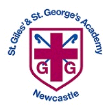 Homework Menu        Class: Reception                                   Topic: Once upon a time…                                    Term:  Spring 1                 Set Menu: Daily reading, sound fansWe are asking children to read at least 3 times each week and for parents to record this in their child’s reading record. Listening to children read will enable them to practise their sounds and develop their reading fluency. Please talk to your child about their book, the pictures inside and what might happen next. This will help to develop their comprehension skills and have a better understanding of the text. We will be sharing a variety of texts related to our Marvellous Me topic and helping your child to foster a love of books. We are grateful for your support with this. We also ask that you practise saying the sounds and tricky words on your sound fan daily. Please see the link on our website to ‘Mr Thorne does Phonics’ if you are unsure as to how we pronounce the Phase 2 sounds.Added Extras: Please encourage your child to complete as many activities from the menu as they can, but NO LESS than 3 over the half term. Please record the activities in your child’s homework book, this can include photographs. We will ask for homework books handed in during the last week of each half term, in order for us to share and celebrate this learning.  Perform itPractise itWork it outCut out and fix together the ‘Gingerbread man’ puppet characters. Then use them to tell the story. Act it out with your family or even perform it for your family.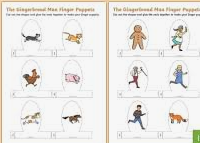 Practise your handwriting. Look at the letter families that we have covered (Long-legged Giraffe, One-armed Robot). Where does the letter need to start? Can you sit your letters on the line? Can you trace an adults, then practise all on your own? 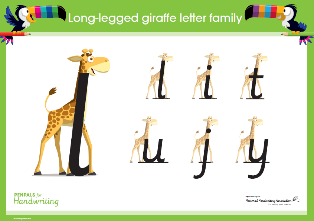 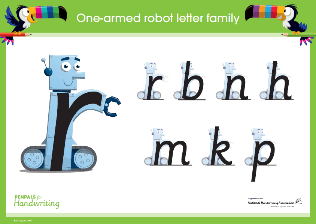 Little Red Riding Hood counting sheet. Can you 1:1 count and write the matching numeral? Can you make sure that your numbers are the right way around and formed correctly? 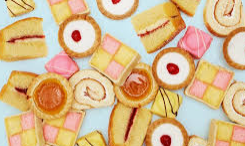 Create itMap it outBake itCreate a mask of a character from your favourite traditional tale. Think about how the character is feeling and the expression on their face.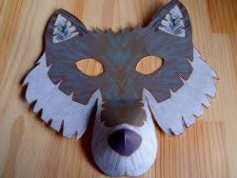 Draw an imaginary map to show Little Red Riding Hood how to get to Grandma’s house. Think about features and symbols that are on a map.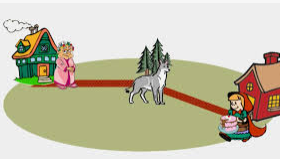 Why not try out your baking skills and make some gingerbread men or try making some porridge that is just how Goldilocks likes it. You could try it with different toppings.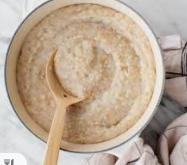 